Publicado en Barcelona el 15/06/2018 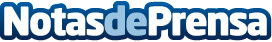 Nuevas propuestas musicales para junio y julio de NOTA79 BarcelonaLa sala Nota79, de Sant Gervasi, ha incluido dentro de su programación una propuesta de jazz realmente especial para pasar el mejor Sant Joan musical posible

Datos de contacto:OPEN digital y OPEN reparto de publicidad645768490Nota de prensa publicada en: https://www.notasdeprensa.es/nuevas-propuestas-musicales-para-junio-y-julio Categorias: Música Cataluña Entretenimiento http://www.notasdeprensa.es